MESTO   KEŽMAROK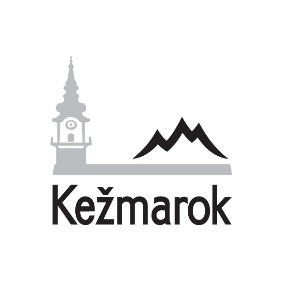 PROGRAM ODPADOVÉHO HOSPODÁRSTVA  MESTA KEŽMAROK MÁJ 2014 OBSAH : Úvod                                                                                                                                             3                                                               I.ZÁKLADNÉ ÚDAJE PROGRAMU MESTA                                                                           4II . Základné informácie o súčasnom stave životného prostredia dotknutého                              4-6      územia III. Charakteristika súčasného stavu odpadového hospodárstva                                                   6-14
IV.   Vyhodnotenie Programu odpadového hospodárstva Mesta Kežmarok                                14          do roku 2005 V. ZÁVÄZNÁ ČASŤ PROGRAMU  ODPADOVÉHO  HOSPODÁRSTVA                            15-19VI . SMERNÁ ČASŤ PROGRAMU                                                                                            20VII. Rozpočet odpadového hospodárstva                                                                                      21VIII. Prílohy                                                                                                                                   23Úvod Program odpadového hospodárstva  mesta Kežmarok na roky 2011 – 2015 je strategickým dokumentom, ktorý určuje smerovanie odpadového hospodárstva na miestnej  úrovni. Dokument je vypracovaný v súlade s cieľmi a opatreniami stanovenými v POH  Prešovského kraja   .Záväzná časť programu mesta obsahuje cieľové smerovanie nakladania s určenými druhmi a množstvami odpadov – prúdy odpadov, v určenom čase a opatrenia na ich dosiahnutie a posúdenie potreby budovania nových zariadení na spracovanie odpadov .Smerná časť programu mesta obsahuje zámery na vybudovanie zariadení na nakladanie s odpadmi miestneho významu. Program je podkladom na opatrenia na predchádzanie vzniku odpadov, na nakladanie s odpadmi, a na spracúvanie územnoplánovacej dokumentácie.Hlavná osnova Programu odpadového hospodárstva  mesta Kežmarok  na roky 2011 – 2015 je vypracovaná podľa vyhlášky č. 283/2001 Z.z. o vykonaní niektorých ustanovení zákona o odpadoch v znení neskorších predpisov, obsah programu je rozčlenený podľa jednotlivých kapitol.I.ZÁKLADNÉ ÚDAJE PROGRAMU MESTA 

I.1. Názov mesta   :  Mesto Kežmarok 
I.2. Identifikačné číslo : 00326 283
I.3. Okres : Kežmarok 
I.4. Počet obyvateľov obce : 16 552 
I.5. Rozloha katastrálneho územia obce : 83 950 ha
I.6. Obdobie, na ktoré sa program vydáva  : 2011- 2015 II . Základné informácie o súčasnom stave životného prostredia dotknutého       územia II.1. Geologická stavba Územie mesta patrí do neseizmickej oblasti, s výskytom zemetrasení o intenzite do 6. stupňa stupnice MSK-64.Z geologického hľadiska je územie budované sedimentami kvartéru a palogénu. Kvartér je zastúpený deluviálnymi ílmi, tuhej až pevnej koenzistencie, sporadicky s úlomkami hornín /trieda F 6/, hlbšie kamenito-hlinitými až hlinito-kamenitými suťami triedy F 2.Palogén sa nachádza v podloží kvartéru v hlbke 1,4 až  p.t.. Je tvorený zvetralými ílovcami triedy R 5 až R 6, hlbšie stredne zvetralými ílovcami triedy R 4. Navetralé až zdravé ílovce triedy R 3 sa nachádzajú ešte hlbšie. Pieskovce tvoria v ílovcoch tenké i mocnejšie polohy až lavice.II .2. Ovzdušie Mesto Kežmarok patrí podľa klimatického členenia Slovenska do chladnej klimatickej oblasti. Klimatický ukazovateľ zavlaženia  dotknutého územia signalizuje nadbytok zrážok, keď priemer za roky 1961 - 1990 dosahuje hodnôt 0 až 100. Priemerná hodnota radiačného indexu sucha je 1,25 až  priemerná ročná suma globálneho žiarenia je 1200 až 1250 kWh.m-2. Relatívne trvanie slnečného svitu dosiahlo v Kežmarku hodnotu 42 %.II.3. Zrážky Priemerný dlhodobý zrážkový úhrn priamo dotknutého územia je 600 až  za rok. Absolútne mesačné maximum zrážok za roky 1951 – 2000 je menej ako , priemerný úhrn zrážok v januári za roky 1961 - 1990 je 20 – , v júli . Priemerný ročný úhrn aktuálnej evapotranspirácie je  s tým, že maximálne úhrny pripadajú na jún. Priemerný ročný úhrn potenciálnej evapotranspirácie je 500 až . II.4. Teploty V priemere 120 – 140 dní v roku nie sú evidované mrazy a letných dní s teplotou nad +25o C je celkom 21. Priemerná ročná teplota vzduchu za roky 1961 - 1990 je 4 až 60 0C. Priemerná teplota vzduchu v januári je pod –5 0 C a v júli +160 C. Priemerná ročná teplota aktívneho povrchu pôdy je 7 až 800 C. Priemerný počet dní so snehovou pokrývkou je 80 – 100. Priemerný počet vykurovacích dní za roky 1961 – 1990 je 240 – 280. Priemerná výška snehovej pokrývky je . Priemerný počet dní so snehovou pokrývkou je  80 – 100, Vo vzťahu k zaťaženiu prízemnými inverziami patrí územie medzi priemerne inverzné polohy.  II. 5.  Vodné toky Územím mesta preteká rieka Poprad s pravostranným prítokom  Ľubica, do ktorej ústi Tvarožniansky potok a Vrbovským potokom. Ľavostrannými prítokmi rieky Poprad v dotknutom území sú Slavkovský jarok, Stránsky potok, Kežmarská Biela voda. Povodie Popradu celkom je charakterizované 41% odtokom a 59% výparom.  II.6. Pôda V  dotknutom území sa plošne najviac uplatňujú nasledovné pôdne subtypy: - kambizeme pseudoglejové, nasýtené a čiernice reliktné, sprievodné čiernice, glejové reliktné lokálne organozeme zo zvetralín pieskovcovo-ílovcovitých hornín (flyš) - kambizeme pseudoglejové nasýtené, sprievodné pseudogleje modálne a kultizemné, lokálne gleje zo zvetralín rôznych hornín- fluvizeme kultizemné, sprievodné fluvizeme glejové, modálne a kultizeme ľahké, z nekarbonátových aluviálnych sedimentov Pôdna reakcia je veľmi silno kyslá (pH 4,5 – 5,0). V hĺbke do  majú nízky (menej ako 1,8%) až stredný (1,8 až 2,3%) obsah humusu. Retenčná schopnosť pôd je veľká a priepustnosť stredná. Podľa vlhkostného režimu pôd patria medzi vlhké pôdy a z hľadiska zrnitosti sú hlinité. II.7. Fauna, flóra a vegetácia Živočíšstvo dotknutého  územia je začlenené do Karpatskej provincie, oblasti Západné Karpaty, vonkajšieho obvodu a dvoch okrskov – Podtatranského   a Beskydského východného okrsku.V spoločenstvách sú význačnými druhmi: raticová zver, líška obyčajná, sviňa divá, hlodavce, vtáctvo. Početne sú zastúpené plazy a obojživelníky  Z hľadiska flóry patrí územie do Západokarpatskej oblasti na rozhraní obvodu Východobeskydskej flóry a obvodu flóry Vnútrokarpatských kotlín. Porasty prirodzenej vegetácie tu boli takmer úplne nahradené synantropnou vegetáciou ako dôsledok poľnohospodárskej výroby, urbanizácie a industrializácie mesta.II.8. Krajina, stabilita, ochrana, scenéria II.8.1. Štruktúra krajiny Územie Kežmarskej pahorkatiny   je súčasťou krajinnoekologických  komplexov riečnych terás a riečnych rovín s prevahou ihličnatých lesov a ich mozaiky s trávnymi porastmi a ornou pôdou. Súčasná krajinná štruktúra územia je výsledkom pôsobenia človeka na prírodné zložky tvoriace pôvodnú krajinnú štruktúru. Základnú maticu v štruktúre krajiny predstavuje orná pôda. Podiel zastavanej plochy nie je výrazný a nepresahuje 20%. Menšie plochy v krajinnej štruktúre tvoria lúky a pasienky s krovinami najmä v údolí tokov a sprievodná zeleň komunikácii.  Významnú časť územia zaberajú lesy osobitného určenia využívané ako prímestské lesoparky Juh a Sever. V severnej časti mesta Kežmarok sú priemyselné, obchodné a dopravné areály, s menšími roztratenými plôškami bytovej zástavby. II.8.2. Scenéria krajiny Scenéria krajiny je odrazom druhotnej štruktúry krajiny. Kvalita scenérie krajiny územia je závislá od rozmiestnenia pozitívnych prvkov v poľnohospodárskej krajine, kvality architektúry v zastavaných častiach sídla a zapojenia panorámy štítov Východných Tatier (Vysoké Tatry a Belianske Tatry),Spišskej Magury a masívu Levočských vrchov.  Mimoriadnu hodnotu v území má scenéria krajiny s kvalitnou architektúrou niektorých sakrálnych stavieb mesta Kežmarok na pozadí vysokohorských štítov.II.8.3. Chránené územia a ochranné pásma Riešené územie sa nachádza v I. stupni ochrany prírody – všeobecná ochrana. Regionálny územný systém ekologickej stability) a prírodné rezervácie Kút a Slavkovský jarok na katastrálnom území Malý Slavkov pri hranici Tatranského národného parku.  V priamo dotknutom území sa chránené územia ochrany prírody nenachádzajú. II.9. Priemyselná výroba Priemyselná výroba v meste je sústredená v dvoch priemyselných obvodoch .Sever a Juh a Pradiareň.  Bývalý závod Tatraľan - časti výrobných hál sú postupne odpredávané alebo prenajímané pre iné výroby a skladové hospodárstvo. V areáli poľnohospodárskeho družstva sídlia malí prenajímatelia a živnostníci, podobne v priestoroch Vojenských lesov a majetkov š.p. ,pri závode Tatranskej mliekarne a.s. Kežmarok na Rakúskej ceste sa nachádzajú plochy SAD Poprad, závod Kežmarok a Správy a údržby ciest PSK. Celkovo je možné konštatovať, že v priemyselnom obvode Sever je pre priemyselnú výrobu vyhradených , výrobnú činnosť  a stavebnú výrobu . V meste sa nachádzajú priemyselné závody Plastiflex a Aspel. V Pradiarni je umiestnený výrobný závod firmy Hengstler . II.10. Poľnohospodárska a lesná výroba Na území mesta Kežmarok v prevažnej miere hospodári Poľnohospodárske družstvo podielnikov Kežmarok (). Rastlinná výroba je zameraná na pestovanie obilnín, okopanín, krmovín na ornej pôde a technických plodín. Živočíšna výroba vykonávaná na hospodárskom dvore v priemyselnom obvode Sever je zameraná na chov hovädzieho dobytka (514 ks) a ošípaných (70 ks). Lesný pôdny fond obhospodarujú Vojenské lesy a majetky Kežmarok. V prímestskej časti sú lesoparky Sever a Juh (), ktoré patria medzi lesy osobitného určenia. Lesy v lokalite potoka Zlatná a na Zlatnom vrchu sú hospodárske (). II.11. Doprava a dopravné plochyV meste sa nachádza automobilová a železničná doprava.   Z dopravného hľadiska zabezpečuje dopravnú obsluhu územia sieť komunikácií I., II. a III. triedy , miestne a účelové komunikácie. Doprava osôb je zabezpečovaná mestskou hromadnou dopravou a prímestskou dopravou s okolitými obcami.   Územím mesta prechádza jednokoľajná neelektrifikovaná železničná trať regionálneho významu č. 185 Poprad – Kežmarok – Plaveč – Poľská republika.  II.12. Produktovody Zásobovanie elektrickou energiou; mesto Kežmarok je v súčasnosti zásobované elektrickou energiou z rozvodne 110/22 kV Kežmarok s transformovňou 2 x 70 MVA, ktorá sa nachádza v tesnej blízkosti Pradiarne. Rozvodňa je pripojená na VVN rozvod vonkajšími vedeniami č.  6411. Pre zásobovanie mesta slúžia 22 kV vedenia č. 220, 293, 481,  485. Z týchto vedení sú napájané trafostanice 22/0,4 kV na území mesta, ktoré zabezpečujú rozvod elektrickej energie pre potreby bytovej výstavby priemyslu a občianskej vybavenosti. Zásobovanie zemným plynom; mesto Kežmarok je v súčasnosti v plnom rozsahu plynofikované. Plyn je privádzaný diaľkovým plynovodom Vysoké Tatry - Veľká Lomnica - Kežmarok - Spišská Belá DN  PN 2,5 MPa a cez štyri regulačné stanice je zásobovaný bytový fond a menšie priemyselné prevádzky Zásobovanie pitnou vodou občanov mesta Kežmarok ako aj podnikov na území mesta je realizované zo Spišsko-popradskej vodárenskej sústavy. Priame zásobovanie je tiež z Kežmarského skupinového vodovodu, ktorého zdroje sú z povrchového odberu potoka Kežmarská Biela voda v Mlynčekoch a vrtu BTH-1 v Tatranskej Kotline. Kapacita vetvy je .s- 1, prípadný deficit vody je vykrývaný z popradskej vetvy. Zásobovanie priemyslu je zabezpečované aj z vlastných zdrojov. Súčasný stav v zásobovaní vodou zabezpečuje plynulú dodávku vody v potrebnom množstve takmer v celom meste, pretože sú využívané viaceré zdroje vody Odvádzanie a čistenie odpadových vôd; V meste je vybudovaná jednotná kanalizačná sieť odvádzajúca odpadové vody z mesta a obce Ľubica do mestskej čistiarne  odpadových vôd.  
III. Charakteristika súčasného stavu odpadového hospodárstva 

III.1. Druh, množstvo a zdroj komunálnych odpadov vzniknutých v meste v predchádzajúcom období s osobitným rozlíšením na zmesový komunálny odpad, drobný stavebný odpad a na vytriedené zložky komunálnych odpadov vrátane biologicky rozložiteľných komunálnych odpadov. 
Pre oblasť odpadového hospodárstva platí zákon č. 223/2001 Z.z. o odpadoch a o zmene a doplnení niektorých zákonov v znení neskorších predpisov (ďalej len ,,zákon o odpadoch“). Podrobný prehľad právnych predpisov odpadového hospodárstva je uvedený v prílohe č. 2. Údaje použité pri tvorbe kapitoly o vzniku odpadu a nakladaní s ním vychádzajú z Ročného výkazu  o komunálnom odpade z obce  za roky 2010- 2013 . Ďalšími poskytovateľmi údajov sú Štatistický úrad Slovenskej republiky.Program odpadového hospodárstva mesta Kežmarok je spracovaný v súlade s osnovou programu kraja podľa prílohy č. 1 vyhlášky č. 283/2001 Z.z. o vykonaní niektorých ustanovení zákona o odpadoch v znení neskorších predpisov. V tejto časti je uvedená základná charakteristika vzniku odpadov v meste Kežmarok  podľa kategórií ostatný, nebezpečný a komunálny odpad za obdobie rokov 2010 - 2013. Nakladanie s odpadmi sa sleduje na základe požiadaviek zákona o odpadoch a vyhlášky MŽP SR č. 283/2001 Z. z. o vykonaní niektorých ustanovení zákona o odpadoch a o zmene a doplnení niektorých zákonov v znení neskorších predpisov. Metódy nakladania s odpadmi sa delia na činnosti zhodnocovania (príloha č. 2 zákona o odpadoch) a činnosti zneškodňovania (príloha č. 3 zákona o odpadoch). Zaraďovanie odpadov sa uskutočňuje podľa Katalógu odpadov, ktorý je v SR vydaný formou vyhlášky MŽP SR č. 284/2001 Z.z., ktorou sa ustanovuje Katalóg odpadov v znení neskorších predpisov. Jednotlivým odpadom sa priraďujú katalógové čísla odpadov, ktoré sú zoradené na základe miesta vzniku odpadu. Jednotlivým odpadom sa priraďuje katalógové číslo a zároveň kategória, ktorá môže byť „O“ – ostatný (nie nebezpečný) odpad alebo „N“ – nebezpečný odpad. Činnosti zhodnocovania odpadov podľa prílohy č. 2 k zákonu o odpadoch: R1 Využitie najmä ako palivo alebo na získavanie energie iným spôsobom. R2 Spätné získavanie alebo regenerácia rozpúšťadiel. R3 Recyklácia alebo spätné získavanie organických látok, ktoré sa nepoužívajú ako rozpúšťadlá (vrátane kompostovania a iných biologických transformačných procesov).(*) R4 Recyklácia alebo spätné získavanie kovov a kovových zlúčenín. R5 Recyklácia alebo spätné získavanie iných anorganických materiálov. (**) R6 Regenerácia kyselín a zásad. R7 Spätné získavanie komponentov používaných pri odstraňovaní znečistenia. R8 Spätné získavanie komponentov z katalyzátorov. R9 Prečisťovanie oleja alebo jeho iné opätovné použitie. R10 Úprava pôdy na účel dosiahnutia prínosov pre poľnohospodárstvo alebo na zlepšenie životného prostredia. R11 Využitie odpadov vzniknutých pri činnostiach R1 až R10. R12 Úprava odpadov určených na spracovanie niektorou z činností R1 až R11. (***) R13 Skladovanie odpadov pred použitím niektorej z činností R1 až R12 (okrem dočasného uloženia pred zberom na mieste vzniku). (****) (*) Patrí sem aj splyňovanie a pyrolýza využívajúce zložky ako chemické látky. (**) Patrí sem aj čistenie pôdy, ktorého výsledkom je obnova a recyklácia anorganických stavebných materiálov. (***)Ak neexistuje iný vhodný R-kód, môžu sem patriť predbežné činnosti pred zhodnocovaním vrátane predbežnej úpravy, okrem iného rozoberanie, triedenie drvenie, stláčanie peletizácia, sušenie šrotovanie, kondicionovanie, opätovné balenie separovanie, miešanie pred podrobením sa ktorejkoľvek z činnosti R1 až R 11. (****)§ 2 ods. 8 Činnosti zneškodňovania odpadov podľa prílohy č. 3 k zákonu o odpadoch: D1 Uloženie do zeme alebo na povrchu zeme (napr. skládka odpadov). D2 Úprava pôdnymi procesmi (napr. biodegradácia kvapalných alebo kalových odpadov v pôde atď.). D3 Hĺbková injektáž (napr. injektáž čerpateľných odpadov do vrtov, soľných baní alebo prirodzených úložísk atď.). D4 Ukladanie do povrchových nádrží (napr. umiestnenie kvapalných alebo kalových odpadov do jám, odkalísk atď.). D5 Špeciálne vybudované skládky odpadov (napr. umiestnenie do samostatných buniek s povrchovou úpravou stien, ktoré sú zakryté a izolované jedna od druhej a od životného prostredia atď.). D6 Vypúšťanie a vhadzovanie do vodného recipienta okrem morí a oceánov. D7 Vypúšťanie a vhadzovanie do morí a oceánov vrátane uloženia na morské dno. D8 Biologická úprava nešpecifikovaná v tejto prílohe, pri ktorej vznikajú zlúčeniny alebo zmesi, ktoré sú zneškodnené niektorou z činností D1 až D12. D9 Fyzikálno-chemická úprava nešpecifikovaná v tejto prílohe, pri ktorej vznikajú zlúčeniny alebo zmesi, ktoré sú zneškodnené niektorou z činností D1 až D12 (napr. odparovanie, sušenie, kalcinácia atď.). D10 Spaľovanie na pevnine. D11 Spaľovanie na mori. (*) D12 Trvalé uloženie (napr. umiestnenie kontajnerov v baniach atď.). D13 Zmiešavanie alebo miešanie pred použitím niektorej z činností D1 až D12. (**) D14 Uloženie do ďalších obalov pred použitím niektorej z činností D1 až D12. D15 Skladovanie pred použitím niektorej z činností D1 až D14 (okrem dočasného uloženia (***) pred zberom na mieste vzniku). (*) Táto činnosť je zakázaná právne záväznými aktmi Európskej únie a medzinárodnými dohovormi, napríklad dohovor o ochrane morského dna v oblasti Baltského mora. (**) Ak sa nehodí iný D-kód, môže zahŕňať predbežné činnosti pred zneškodnením vrátane predbežnej úpravy, ako aj okrem iného napríklad triedenie, drvenie stláčanie, peletizácia, sušenie, šrotovanie, kondicionovanie alebo separovanie pred akoukoľvek činnosťou označenou D1 až D12. (***) § 2 ods. 8. K jednotlivým spôsobom nakladania boli priradené nasledovné činnosti nakladania s odpadmi:Uvádzajú sa tieto údaje: Kód odpadu
 Názov odpadu
Kategória odpadu (N, O)
Odpad spolu  
Odpad zhodnocovaný
- materiálovo
- energeticky
- inak v členení podľa prílohy č. 2 k zákonu

 Odpad zneškodňovaný 
- spaľovaním
- skládkovaním
- inak v členení podľa prílohy č. 3 k zákonu
(množstvá odpadov sa uvádzajú v tonách za rok)

Triedený zber komunálnych odpadov

Uvádzajú sa údaje o systéme triedeného zberu komunálnych odpadov, pre ktoré zložky komunálnych odpadov je v obci zavedený triedený zber komunálnych odpadov a o množstve komunálnych odpadov vyzbieraných v systéme triedeného zberu komunálnych odpadov.

Uvádzajú sa tieto údaje:
 Zložka komunálnych odpadov, pre ktorú je zavedený triedený zber komunálnych odpadov Kód odpadu
Názov odpadu
Odpad spolu 
 Odpad zhodnocovaný
- materiálovo
- energeticky
- inak v členení podľa prílohy č. 2 k zákonuV zmysle zákona o odpadoch je obec povinná zaviesť a zabezpečiť triedený zber pre nasledovné zložky komunálnych odpadov: a) papier, plasty, sklo a kovy, b) biologicky rozložiteľné komunálneIII.1.1.  Odpady z papiera
Podľa Katalógu odpadov sa medzi odpady z papiera priraďujú nasledovné katalógové čísla odpadov uvedené v tabuľke Zhodnocovanie papiera zabezpečujú najmä papierne, ale môžu to byť aj zariadenia, ktoré využívajú odpadový papier na výrobu iných ako tradičných papierových výrobkov, napr. obkladové a izolačné materiály. Mesto Kežmarok odovzdáva papier na zhodnotenie  SHP Harmanec  a.s. a METSA TISSUE Žilina.III.1.2. Odpady zo skla Podľa Katalógu odpadov sa odpadu zo skla priraďujú nasledovné katalógové čísla uvedené v tabuľke V meste Kežmarok bolo sklo zhodnocované materiálovo , odovzdávané spoločnosti Vetropack Nemšová s.r.o.III.1.3. Odpady z plastov Podľa Katalógu odpadov sa medzi odpady z plastov priraďujú nasledovné katalógové čísla odpadov uvedené v tabuľke Mesto dáva vyseparované  plasty na zhodnotenie  materiálovo  a odovzdáva ich spoločnostiam FIAM s.r.o. Prešov  a GENERALPLASTIK s.r.o. Kolárovo.III.1.4. Odpady z kovu Podľa Katalógu odpadov sa medzi odpady z kovu  priraďujú nasledovné katalógové čísla odpadov uvedené v tabuľke .Mesto odovzdáva odpady z kovu na materiálové zhodnotenie spoločnostiam  TAVAL s.r.o. Ľubotice a Železiarne Podbrezová a.s. Podbrezová. Kompozitné obaly sú odovzdávané na materiálové zhodnotenie spoločnosti Kuruc Company s.r.o. Šurany.III.1.5. Biologicky rozložiteľné odpady Podľa Katalógu odpadov sa medzi biologicky rozložiteľné odpady  priraďujú nasledovné katalógové čísla odpadov uvedené v tabuľke Mesto odovzdáva biologicky rozložiteľné odpady / odpady zo záhrad, parkov, cintorínov a mestskej zelene na materiálové zhodnotenie spoločnosti Finekol Mlynčeky- kompostáreň v meste Kežmarok. Z údajov uvedených v tabuľkách vyplýva, že sa zvyšuje  účinnosť separovaného zberu a následne  aj podiel materiálového zhodnocovania odpadov z papiera a  zo skla . Mesto Kežmarok má zavedený systém separovaného zberu s potrebným prevádzkovým a materiálovým zázemím v rámci areálu Technických služieb s.r.o. s Verejnoprospešných služieb,, na ulici Poľnej č. 1 v Kežmarku. III.1.6. Elektroodpad Nakladanie s elektroodpadmi upravuje zákon o odpadoch, vyhláška MŽP SR č. 315/2010 Z. z. o nakladaní s elektrozariadeniami a elektroodpadom a nariadenie vlády SR č.388/2005, ktorým sa ustanovujú limity pre zhodnotenie elektroodpadu a pre opätovné použitie a recykláciu komponentov, materiálov a látok. Uvedenými predpismi bola do slovenskej legislatívy transponovaná smernica Európskeho parlamentu a Rady 2002/96/ES z 27. januára 2003 o odpade z elektrických a elektronických zariadení (OEEZ). Existujúci právny rámec ponecháva celú zodpovednosť za systém zberu a spracovania elektroodpadov na výrobcoch (dovozcoch) elektrozariadení. Spracovanie odpadu z elektrických a elektronických zariadení môžu vykonávať iba zariadenia, ktorým bola MŽP SR udelená autorizácia. Elektroodpad kategórie O Podľa Katalógu odpadov sa medzi elektrooadpad  kategórie O   priraďuje Mesto odovzdáva elektroodpad  firme ELEKTRORECYKLING s.r.o. Banská Bystrica.Elektroodpad kategórie  NPodľa Katalógu odpadov sa medzi elektrooadpad kategórie N  priraďuje Mesto odovzdáva elektroodpad  firme ELEKTRORECYKLING s.r.o. Banská Bystrica, ENVIROPOL s.r.o. Bratislava, Machtrade s.r.o. Sereď.III. 1.7. Opotrebované pneumatiky Podľa Katalógu odpadov sa medzi opotrebované pneumatiky   priraďujú nasledovné katalógové čísla odpadov uvedené v tabuľke Mesto odovzdáva opotrebované pneumatiky na ďalšie spracovanie Tatranskej odpadovej spoločnosti  s.r.o. Žakovce. III.1.8. Zmesi betónu, tehál , obkladačiek, dlaždíc a keramiky  iné ako 17 01 06 Držiteľ stavebných odpadov a odpadov z demolácií je podľa zákona o odpadoch povinný ich triediť podľa druhov a zabezpečiť ich materiálové zhodnotenie, v prípade, ak množstvo stavebných odpadov a odpadov z demolácií presiahne 200 t za rok a v dostupnosti 50 km od miesta uskutočňovania stavebných prác sa nachádza zariadenie na materiálové zhodnocovanie stavebných odpadov a odpadov z demolácií. Drobným stavebným odpadom sú podľa zákona o odpadoch odpady z bežných udržiavacích prác, zabezpečovaných fyzickou osobou rozsahu do 1m3 ročne od jednej fyzickej osoby. Drobný stavebný odpad môže občan vyviesť do zberného dvora zriadeného v areáli  Technických služieb s.r.o. Kežmarok, na ulici Poľnej č. 1. Ak tieto práce vykonáva pre občana  firma nejde o drobné stavebné odpady. Podľa katalógu odpadov sa DSO priraďuje katalógové číslo 20 03 07.Podľa Katalógu odpadov  sa medzi vyššie uvedené odpady priraďujú nasledovné katalógové čísla odpadov uvedené v tabuľke Mesto odovzdáva odpad na materiálové zhodnotenie  EBA s.r.o. prevádzka Spišská Belá.III. 2. Odpad zneškodňovaný skládkovaním Podľa Katalógu odpadov  k odpadu zneškodňovanému skládkovaním sa   priraďujú nasledovné katalógové čísla odpadov uvedené v tabuľke Odpady vznikajúce na území mesta Kežmarok  sú ukladané na skládku  Tatranskej odpadovej spoločnosti s.r.o. Žakovce, sporadicky v mimoriadnych situáciách na skládku Obce Ľubica. Z údajov uvedených v tabuľkách vyplýva, že sa znižuje množstvo odpadu uloženého na skládkách. V roku 2010 je množstvo odpadu ovplyvnené povodňou, kde len naplavená zemina a kamenivo  tvorila 2 593,32 t. III. 3. Prevádzkované zariadenia na zhodnocovanie a zneškodňovanie odpadov  III.3.1. Zariadenia na zhodnocovanie odpadovZákonom o odpadoch bola zavedená klasifikácia metód nakladania s odpadmi podľa prílohy č. 2 citovaného zákona kódmi R1 až R13 - metódy zhodnocovania odpadov a podľa prílohy č. 3 citovaného zákona kódy D1 až D15 - metódy zneškodňovania odpadov. Metódy nakladania s odpadmi v úplnom znení sú uvedené v prílohe č. 3. Zhodnocovanie odpadu podľa zákona o odpadoch je činnosť, ktorej hlavným výsledkom je prospešné využitie odpadu za účelom nahradiť iné materiály vo výrobnej činnosti, alebo v širšom hospodárstve ,alebo pripravenosť odpadu na plnenie tejto funkcie. Účelom odpadového hospodárstva je hlavne predchádzať vzniku odpadov a obmedzovať ich tvorbu, vzniknuté odpady opätovne použiť, recyklovať, prípadne iným spôsobom zhodnotiť prednostne pred ich zneškodňovaním. Opätovné použitie je činnosť, pri ktorej sa výrobok alebo časť výrobku, ktoré nie sú odpadom znova použijú na ten istý účel, na ktorý boli určené. Recyklácia je každá činnosť zhodnocovania, ktorou sa odpad opätovne spracuje na výrobky, materiály alebo látky určené na pôvodný účel alebo iné účely. Recyklácia zberového papiera je významným trendom v ochrane životného prostredia vzhľadom na to, že sa šetria prírodné zdroje – drevná surovina a energia.Na území mesta Kežmarok sú prevádzkované nasledovné  zariadenia  na zhodnocovanie odpadov III. 4. Skládky odpadovSkládka odpadov je miesto so zariadením na zneškodňovanie odpadov, kde sa odpady trvalo ukladajú na povrchu zeme alebo do zeme. Za skládku sa považuje aj miesto, na ktorom pôvodca odpadu vykonáva zneškodňovanie svojich odpadov v mieste výroby, ako aj miesto, ktoré sa trvalo, dlhšie ako jeden rok používa na dočasné uloženie odpadov. Zneškodňovanie odpadov je každá činnosť, ktorá nie je zhodnocovaním aj vtedy, ak je druhotným výsledkom činnosti spätné získanie látok alebo energie. Odpady  vznikajúce na území mesta Kežmarok sú ukladané na skládku  Tatranskej odpadovej spoločnosti s.r.o. Žakovce, sporadicky v mimoriadnych situáciách na skládku Obce Ľubica. 
IV.   Vyhodnotenie Programu odpadového hospodárstva Mesta Kežmarok           do roku 2005 V záväznej časti Programu odpadového hospodárstva Mesta Kežmarok do roku 2005 je uvedená tabuľka č. 8, v ktorej bol zaznamenaný vznik odpadov, zhodnocovanie a zneškodňovanie v roku 2000 a prognóza vzniku a ciele zhodnocovania a zneškodňovania odpadov na rok 2005. U komodity opotrebovaných batérií a akumulátorov bolo cieľom vyseparovať 0,5 t  , v skutočnosti bolo vyseparovaných 0,2 t, čo je 40 %.U komodity odpady zo žiariviek s obsahom ortuti  bol cieľ zhodnotiť 0,02 t. Cieľ sa nepodarilo naplniť.U odpadov z papiera bolo cieľom vyseparovať 3 t. Skutočnosť bola 78,76 t, čo predstavuje  2625 %..U skla bolo plánovaných vyseparovať 5 t , vyseparovaných bolo 83,26 t, čo činí  1665 %. U textilného odpadu   bolo cieľom vyseparovať  4 t . Tento cieľ sa nepodarilo naplniť ,nakoľko sa nepodarilo zaviesť systém zberu textilného odpadu.Cieľom bolo vyseparovať 5 t kovových odpadov , skutočnosť je 24,79 t , čo predstavuje  495,8 %.U biologicky rozložiteľného odpadu bolo cieľom vyseparovať  96 t, skutočnosť bola 686,8 t , čo predstavuje 715 %.Likvidácia komunálneho odpadu skládkovaním bola plánovaná  2848 t , skutočnosť je 3008, 75 t, čo predstavuje 122.Výsledok u separovaného zberu bol  ovplyvnený zvýšením kvalitatívnej úrovne separovaného zberu zavedeného v roku 2005. U komunálnych odpadov bol nárast množstva spôsobený vývojom životnej úrovne obyvateľstva, zvyšovaním množstva obalov. Pozitívnym prínosom  pre zvyšovanie efektívnosti separovaného zberu  bolo šírenie osvety na mieste vzniku odpadov a materiálové vybavenie systému separovaného zberu. Pre  splnenie cieľa zabezpečiť zhodnocovanie  biologicky rozložiteľných odpadov sa v sledovanom období postupne vytvárali podmienky materiálového zabezpečenia.V. ZÁVÄZNÁ ČASŤ PROGRAMU  ODPADOVÉHO  HOSPODÁRSTVA Záväzná časť Programu odpadového hospodárstva  Mesta Kežmarok  na roky 2011 – 2015 je strategickým dokumentom, ktorý stanovuje ciele pre odpadové hospodárstvo do roku 2015 pre mesto Kežmarok  a navrhuje opatrenia na dosiahnutie stanovených cieľov. Uvádzané komodity odpadov podľa § 5 ods. 1 písm. a) vyhlášky MŽP SR č. 283/2001 Z. z. o vykonaní niektorých ustanovení zákona o odpadoch v znení neskorších predpisov , komunálne odpady a biologicky rozložiteľné odpady, ktoré sa vyskytujú v meste a druhy odpadov podľa Katalógu odpadov, ktoré zodpovedajú jednotlivým komoditám. V.1.  Komodity pre záväznú časť programu mesta Opotrebované batérie a akumulátory  20 01 33 N batérie a akumulátory uvedené v 16 06 01, 16 06 02 alebo 16 06 03 a netriedené batérie a akumulátory obsahujúce tieto batérie Opotrebované pneumatiky 16 01 03 O opotrebované pneumatiky  Odpady z viacvrstvových kombinovaných materiálov 15 01 05 O kompozitné obaly Elektroodpad 20 01 23 N vyradené zariadenia obsahujúce chlórfluórované uhľovodíky 20 01 35 N vyradené elektrické a elektronické zariadenia iné ako uvedené v 20 01 21 a 20 01 23, obsahujúce nebezpečné časti (iba odpady zo spotrebnej elektroniky) 20 01 36 O vyradené elektrické a elektronické zariadenia iné ako uvedené v 20 01 21, 20 01 23 a 20 01 35 (iba odpady zo spotrebnej elektroniky)  Odpady z plastov 15 01 02 Obaly z plastov 20 01 39 O plasty z komunálnych odpadov Odpady z ortuti 20 01 21 N žiarivky a iný odpad obsahujúci ortuť Odpady z papiera 15 01 01 Obaly z papiera a lepenky 20 01 01 O papier a lepenka z komunálnych odpadov Odpady zo skla 15 01 07  Obaly zo skla 20 01 02 O sklo z komunálnych odpadov  Biologicky rozložiteľné odpady 20 02 01 O biologicky rozložiteľný odpad  Odpady z kovu 20 01 40  Kovy 15 01 04 Obaly z kovu V.2. Ciele odpadového hospodárstva Záväzná časť programu odpadového hospodárstva mesta podľa § 5 ods. 3 zákona o odpadoch musí byť v súlade so záväznou časťou programu POH Prešovského kraja. Ciele odpadového hospodárstva boli do programu mesta  prevzaté z Programu odpadového hospodárstva kraja  na roky 2011 - 2015. Hlavným cieľom odpadového hospodárstva mesta Kežmarok  do roku 2015 je minimalizácia negatívnych účinkov vzniku a nakladania s odpadmi na zdravie ľudí a životné prostredie, ako aj obmedzovanie využívania zdrojov a uprednostňovať praktické uplatňovanie hierarchie odpadového hospodárstva, ktorá je definovaná v článku 4 novej rámcovej smernice o odpade: a) predchádzanie vzniku, b) príprava na opätovné použitie, c) recyklácia, d) iné zhodnocovanie, napr. energetické zhodnocovanie, e) zneškodňovanie. Pri riešení problémov v odpadovom hospodárstve je potrebné vychádzať z princípu blízkosti, sebestačnosti a pri vybraných prúdoch odpadov aj rozšírenej zodpovednosti výrobcov okrem všeobecne zavedeného princípu „znečisťovateľ platí“. Pri budovaní infraštruktúry odpadového hospodárstva je potrebné uplatňovať požiadavku najlepších dostupných techník (BAT) alebo najlepších environmentálnych postupov (BEP). Strategickým cieľom odpadového hospodárstva je dôsledne dodržať hierarchiu odpadového hospodárstva, aby sa minimalizovalo množstvo odpadov zneškodňovaných skládkovaním. K tomu je potrebné zvýšiť mieru materiálového  zhodnocovania odpadov. Pre vybrané prúdy odpadov sú v súlade s požiadavkami európskej legislatívy stanovené nasledujúce ciele : V.2.1. Ciele pre komunálne odpady a biologicky rozložiteľné komunálne odpady Stanovenie cieľov pre komunálne odpady vychádza z novej rámcovej smernice EP a Rady 2008/98/ES o odpade. Ciele pre biologicky rozložiteľné odpady vychádzajú z vyhlášky MŽP SR č. 283/2001 Z. z. o vykonaní niektorých ustanovení zákona o odpadoch v znení neskorších predpisov, ktorou bola transponovaná smernica Rady 1999/31/ES z 26. apríla 1999 o skládkach odpadov. Definícia biologicky rozložiteľných odpadov a východiskové množstvo na stanovenie plnenia uvedeného cieľa sú dané v Stratégii obmedzovania ukladania biologicky rozložiteľných odpadov na skládky odpadov prijatej vládou SR uznesením č. 904/2010 z 15. decembra 2010. Na základe toho boli pre komunálne odpady a biologicky rozložiteľné odpady stanovené nasledovné ciele: 1./ Do roku 2015 zvýšiť prípravu na opätovné použitie a recykláciu odpadu z domácností ako papier, kov, plasty a sklo a podľa možnosti z iných zdrojov, pokiaľ tieto zdroje obsahujú podobný odpad ako odpad z domácností, najmenej na 35 % hmotnosti vzniknutých odpadov; 2./ Do roku 2013 znížiť množstvo skládkovaných biologicky rozložiteľných komunálnych odpadov na 50 % z celkového množstva (hmotnosti) biologicky rozložiteľných komunálnych odpadov vzniknutých v roku 19953./ Do roku 2015 znížiť množstvo skládkovaných biologicky rozložiteľných komunálnych odpadov na 100 % z celkového množstva (hmotnosti) biologicky rozložiteľných komunálnych odpadov vzniknutých v roku 1995, t.j. pre mesto Kežmarok 1300 ton; Ciele pre biologické odpady Pre biologické odpady boli (v zmysle požiadaviek novej rámcovej smernice o odpade) stanovené nasledovné ciele: 1./ Spracúvať biologický odpad spôsobom, ktorý spĺňa vysokú úroveň ochrany životného prostredia; 2./ Zaviesť a zabezpečovať účinný triedený zber kuchynského, reštauračného odpadu a biologicky rozložiteľných odpadov z verejnej a súkromnej zelene a záhrad v súlade so Stratégiou znižovania ukladania biologicky rozložiteľných komunálnych odpadov na skládky odpadov schválenou uznesením Vlády SR č. 904/2010 zo dňa 15.12.2010 ; 3./ Separačné systémy technicko-organizačne optimalizovať na miestne podmienky určujúce zloženie komunálneho odpadu (v závislosti od druhu bytovej výstavby); Nakladanie s biologicky rozložiteľným odpadom výrazne ovplyvňuje smernica Rady 1999/31/ES o skládkach odpadu. Táto smernica jasne uprednostňuje využívanie biologicky rozložiteľných odpadov v dikcii hierarchie nakladania s odpadmi – materiálové zhodnotenie pred energetickým zhodnocovaním a zneškodňovaním odpadu. Z toho vyplýva, že všetok bioodpad, ktorý nie je kontaminovaný cudzorodými látkami a ďalšími nevhodnými prímesami, by mal byť prednostne využívaný na výrobu kompostov alebo by mal byť najprv podrobený tzv. anaeróbnej digescii na získavanie bioplynu a následne kompostovaný. Na základe požiadavky článku 5 ods. 1 smernice Rady 1999/31/ES o skládkach odpadov v oblasti znižovania skládkovania biologicky rozložiteľných komunálnych odpadov bol vypracovaný dokument ,,Stratégia obmedzovania ukladania biologicky rozložiteľných odpadov na skládky odpadov“, ktorý vláda Slovenskej republiky 15. decembra 2010 prerokovala a uznesením č. 904/2010 schválila. Cieľom tejto stratégie je realizácia obmedzenia množstva biologicky rozložiteľného komunálneho odpadu ukladaného na skládky odpadov s návrhom opatrení na dosiahnutie cieľov ustanovených v odseku článku 5 ods. 2 najmä prostredníctvom recyklácie, kompostovania, produkcie bioplynu alebo využitia odpadu, ako zdroja druhotných surovín a energie. Opatrenia prijaté na zníženie skládkovania biologicky rozložiteľného odpadu sú zamerané aj na podporu triedeného zberu biologicky rozložiteľného odpadu, na triedenie odpadu vo všeobecnosti a na jeho zhodnocovanie a recykláciu.Na dosiahnutie stanovených cieľov je potrebné realizovať nasledovné opatrenia: 1./Zefektívnenie systému triedeného zberu komunálnych odpadov prostredníctvom budovania dostatočných kontajnerových kapacít ; 2./ Dobudovanie zberných miest na triedený zber biologický rozložiteľných odpadov s potrebným technickým vybavením; 3./  Zaviesť triedený zber kuchynského, reštauračného odpadu a biologicky rozložiteľných odpadov z verejnej a súkromnej zelene a záhrad realizovať v súlade so Stratégiou znižovania ukladania BRKO na skládky odpadov schválenou uznesením vlády SR č. zvyšovanie zapojenia verejnosti do triedeného zberu; 4./Vybudovať mestskú kompostáreň  s kapacitou 2500 t BRO / rok. Ciele pre elektroodpad Cieľom odpadového hospodárstva v oblasti nakladania s elektroodpadom je: 1./ Dosiahnuť, aby množstvo elektroodpadu z domácností odovzdaného do systému spätného odberu a oddeleného zberu dosiahlo aspoň 1,5 kg na jedného obyvateľa za rok; 2./Zabezpečiť ročné plnenie limitov zhodnotenia a recyklácie elektroodpadov uvedených v tabuľke,3./Podporovať informačné kampane zamerané na zvýšenie informovanosti obyvateľstva o zákaze zneškodňovania predovšetkým malých domácich spotrebičov spolu s netriedeným komunálnym odpadom; 4./ Podporovať informačné kampane zamerané na zvýšenie informovanosti obyvateľstva o povinnosti odovzdávať elektroodpady do systémov spätného odberu a zberu;  Opatrenia na dosiahnutie cieľov pre vybrané prúdy odpadov V ďalšom budú uvedené opatrenia na podporu plnenia cieľov pre elektroodpad, odpady z obalov a z výrobkov z papiera, skla, plastov, viacvrstvových kombinovaných materiálov, použité batérie a akumulátory, staré vozidlá, opotrebované pneumatiky, stavebný a demolačný odpad, odpady s obsahom PCB a zariadenia kontaminované PCB a pre odpadové oleje. Odpady z obalov Pre odpady z obalov a odpady z výrobkov z papiera, skla, plastov a viacvrstvových kombinovaných materiálov uprednostňovať materiálové zhodnotenie; Použité batérie a akumulátory 1./ Zabezpečiť efektívny oddelený zber prenosných použitých batérií a akumulátorov v zmysle požiadaviek európskej legislatívy,2./Zabezpečiť informačné kampane pre obyvateľstvo na podporu zberu použitých batérií a akumulátorov; Staré vozidlá Informovať verejnosť o miestach na odovzdávanie starých vozidiel; Opotrebované pneumatiky Z dôvodu predchádzania ukladaniu opotrebovaných pneumatík na skládky odpadov, je potrebné prijať nasledovné opatrenia: 1./ Zlepšiť systém zberu opotrebovaných pneumatík; 2./ Podporovať budovanie ďalších  zberných miest na odovzdávanie opotrebovaných pneumatík; Stavebný a demolačný odpad 1./ Nekontaminovanú pôdu a iný prirodzene sa vyskytujúci materiál vykopaný počas stavebných prác nepovažovať za odpad, ak sa materiál použije na účely výstavby v prirodzenom stave; 2./ Zvýšiť kontrolu triedenia odpadov priamo v mieste jeho vzniku; 3./ Podporovať výstavbu a prevádzku zariadení na zhodnocovanie stavebných a demolačných odpadov; Odpady s obsahom PCB a zariadenia kontaminované PCB 1./ Kontrolovať zákaz zneškodňovania odpadov s obsahom PCB skládkovaním; 2./ Kontrolovať plnenie povinnosti prednostného odoberania súčiastok s obsahom PCB z elektroodpaduPredpoklad  vývoja odpadov v tonách   pre  obdobie rokov   2014- 2015 VI . SMERNÁ ČASŤ PROGRAMU Smerná časť Programu odpadového hospodárstva mesta Kežmarok  na roky 2011 - 2015 vychádza z cieľového smerovania nakladania s určenými druhmi odpadov v Programe odpadového hospodárstva Prešovského kraja  na roky 2011 – 2015 .VI.1. Zariadenia na zhodnocovanie odpadov  Mesto Kežmarok má projekčne pripravenú realizáciu stavby mestskej kompostárne  na zhodnocovanie bioodpadu v súlade s podmienkami platnej legislatívy s kapacitou 2500 t BRO / rok. Podľa hierarchie odpadového hospodárstva treba predovšetkým predchádzať vzniku odpadu, využívať opätovné použitie odpadu, recyklovať odpad a využívať aj iné metódy zhodnocovania, napríklad aj energetické zhodnocovanie. Ak nie je možné odpad zrecyklovať a opätovne použiť, v záujme odklonenia od skládkovania odpadu ako cieľa odpadového hospodárstva je potrebné podporiť energetické zhodnocovanie odpadu a výrobu palív z odpadu. VI.2. Zariadenia na zneškodňovanie odpadov Na území  mesta Kežmarok nie sú žiadne  zariadenia na zneškodňovanie odpadov. VI.3. Zariadenia na iné nakladanie s odpadmi na území mesta  Mesto má vybudovaný zberný dvor v areáli Technických služieb s.r.o. v Kežmarku , na ulici Poľnej č. 1, kde je možné odovzdať odpady na ďalšie zhodnotenie.Pre odpad z elektrozariadení je v zberniach zavedený oddelený zber elektroodpadov a spätný odber elektroodpadov v predajniach s elektrozariadeniami. Systém zberu odpadu z elektrozariadení je v meste dostatočný, sú problémy pri zbere pri odovzdaní nekompletného alebo poškodeného elektroodpadu. Vyzbieraný elektroodpad sa bude  odovzdávať  ENVIROPOL s.r.o. Bratislava, ELEKTRORECYKLING Banská Bystrica.. Spracovanie použitých batérií a akumulátorov v meste nie  je vybudovaný systém zberu tejto komodity, napojený na spracovateľské zariadenie v rámci Slovenskej republiky. Batérie a akumulátory bude možné naďalej odovzdať v zbernom dvore TS s.r.o. Kežmarok, následne budú odovzdávané na spracovanie MACHTRADE s.r.o. Sereď. Opotrebované pneumatiky možno odovzdať na  zbernom dvore TS s.r.o. Kežmarok, následne budú odovzdávané Tatranskej odpadovej spoločnosti  s.r.o. Žakovce.Staré vozidlo je jeho držiteľ povinný v súlade so zákonom o odpadoch odovzdať do zariadenia na spracovanie starých vozidiel, ktorý má na túto činnosť udelenú autorizáciu, alebo do zariadenia na zber starých vozidiel, napojeného na spracovateľské zariadenie. Po vystavení potvrdenia o prevzatí starého vozidla na spracovanie môžu policajné orgány odhlásiť staré vozidlo z evidencie.Drobný stavebný je možné vyviesť na zberný dvor.VII. Rozpočet odpadového hospodárstva Prehľad rozpočtu odpadového hospodárstva za obdobie  2010 – 2013 Predpokladaný rozpočet odpadového hospodárstva do roku 2015 Náklady na zneškodňovanie odpadu majú stúpajúci trend z dôvodu zvyšovania producentov odpadov a zvyšovania nákladov na  dopravu.Príjmy odpadového hospodárstva  za obdobie 2010- 2013 / v eurách/ Predpokladané príjmy odpadového hospodárstva  za obdobie 2014- 2015 / v eurách/Program odpadového hospodárstva  spracovalo :Mesto Kežmarok, Mestský úrad v Kežmarku, oddelenie ÚPŽPSP  Ing. Eva KelbelováIng. Roman Huťa V Kežmarku dňa 28.5.2014                                                              Zodpovedný zástupca : Ing. Igor Šajtlava primátor mesta VIII. Prílohy  Právne predpisy v odpadovom hospodárstve Nakladanie s odpadmi v Slovenskej republike upravujú nasledovné všeobecne záväzné právne predpisy: Oblasť odpadového hospodárstva: Zákon č. 223/2001 Z. z. o odpadoch a o zmene a doplnení niektorých zákonov v znení neskorších predpisov Zákon č. 17/2004 Z. z. o poplatkoch za uloženie odpadov v znení neskorších predpisov Zákon č. 127/2006 Z. z. o perzistentných organických látkach a o zmene a doplnení zákona č. 223/2001 Z. z. o odpadoch a o zmene a doplnení niektorých zákonov v znení neskorších predpisov v znení zákona č. 515/2008 Z. z. Zákon č. 119/2010 Z. z. o obaloch a o zmene zákona č. 223/2001 Z. z. o odpadoch a o zmene a doplnení niektorých zákonov v znení neskorších predpisov Zákon č. 514/2008 Z. z. o nakladaní s odpadom z ťažobného priemyslu a o zmene a doplnení niektorých zákonov Nariadenie vlády Slovenskej republiky č. 153/2004 Z. z., ktorým sa ustanovujú záväzné limity a termíny pre rozsah opätovného použitia častí starých vozidiel, zhodnocovania odpadov zo spracovania starých vozidiel a ich recyklácie Nariadenie vlády Slovenskej republiky č. 388/2005 Z. z., ktorým sa ustanovujú limity pre zhodnotenie elektroodpadu a pre opätovné použitie a recykláciu komponentov, materiálov a látok v znení nariadenia vlády Slovenskej republiky č. 206/2010 Z. z. Nariadenie vlády SR č. 66/2007 Z. z. o prístavných zberných zariadeniach na lodný odpad a na zvyšky nákladu Vyhláška Ministerstva životného prostredia SR č. 283/2001 Z. z o vykonaní niektorých ustanovení zákona o odpadoch v znení neskorších predpisov Vyhláška Ministerstva životného prostredia SR č. 284/2001 Z. z, ktorou sa ustanovuje Katalóg odpadov v znení neskorších predpisov Vyhláška Ministerstva životného prostredia Slovenskej republiky č. 125/2004 Z. z., ktorou sa ustanovujú podrobnosti o spracúvaní starých vozidiel a o niektorých požiadavkách na výrobu vozidiel v znení neskorších predpisov Vyhláška Ministerstva životného prostredia Slovenskej republiky č. 126/2004 Z. z. o autorizácii, o vydávaní odborných posudkov vo veciach odpadov, o ustanovení osôb oprávnených na vydanie posudkov a o overovaní odbornej spôsobilosti týchto osôb v znení vyhlášky č. 209/2005 Z. z. Vyhláška Ministerstva životného prostredia Slovenskej republiky č. 127/2004 Z. z. o sadzbách pre výpočet príspevkov do Recyklačného fondu, o zozname výrobkov, materiálov a zariadení, za ktoré sa platí príspevok do Recyklačného fondu, a o podrobnostiach o obsahu žiadosti o poskytnutie prostriedkov z Recyklačného fondu v znení vyhlášky č. 359/2005 Z. z. Vyhláška Ministerstva životného prostredia Slovenskej republiky č. 135/2004 Z. z. dekontaminácii zariadení s obsahom polychlórovaných bifenylov Vyhláška Ministerstva životného prostredia Slovenskej republiky č. 315/2010 Z. z. nakladaní s elektrozariadeniami a s elektroodpadom v znení neskorších predpisov Vyhláška Ministerstva životného prostredia Slovenskej republiky č. 91/2011 Z. z. o vykonaní niektorých ustanovení zákona o obaloch Program odpadového hospodárstva Prešovského kraja na roky 2011 - 2015 Vyhláška Ministerstva životného prostredia Slovenskej republiky č. 81/2011 Z. z. o zálohovaní obalov na nápoje Vyhláška Ministerstva životného prostredia Slovenskej republiky č. 255/2010 Z. z., ktorou sa vykonáva zákon o nakladaní s odpadom z ťažobného priemyslu a o zmene a doplnení niektorých zákonov Oznámenie Ministerstva zahraničných vecí SR č. 60/1995 Z. z. o pristúpení Slovenskej republiky k Bazilejskému dohovoru o riadení pohybov nebezpečných odpadov cez hranice štátov a ich zneškodňovaní Oznámenie Ministerstva životného prostredia SR č. 75/2002 Z. z. o vydaní výnosu č. 1/2002, ktorým sa ustanovujú jednotné metódy analytickej kontroly odpadov Oznámenie Ministerstva zahraničných vecí SR č. 593/2004 Z. z. o uzavretí Štokholmského dohovoru o perzistentných organických látkach. Súvisiace predpisy: Zákon č. 17/1992 Zb. o životnom prostredí v znení neskorších predpisov Zákon č. 137/2010 Z. z. o ovzduší v znení zákona č. 318/2012 Z.z. Zákon č. 364/2004 Z.z. o vodách a o zmene zákona SNR č. 372/1990 Zb. o priestupkoch v znení neskorších predpisov Zákon č. 543/2001 Z.z. o ochrane prírody a krajiny v znení neskorších predpisov Zákon č. 205/2004 Z.z. o zhromažďovaní, uchovávaní a šírení informácií o životnom prostredí a o zmene a doplnení niektorých zákonov v znení neskorších predpisov Zákon č. 24/2006 Z.z. o posudzovaní vplyvov na životné prostredie a o zmene a doplnení niektorých zákonov v znení neskorších predpisov Zákon č. 39/2013 o integrovanej prevencii a kontrole znečisťovania životného prostredia a o zmene a doplnení niektorých zákonov Zákon č. 582/2004 Z. z. o miestnych daniach a miestnom poplatku za komunálne odpady a drobné stavebné odpady v znení neskorších predpisov Zákon č. 39/2007 Z. z. o veterinárnej starostlivosti v znení neskorších predpisov Program odpadového hospodárstva Prešovského kraja na roky 2011 – 2015VZN š. 3 /2001 o odpadoch + dodatok č. 1   Metódy zhodnocovania a zneškodňovania odpadov Zhodnocovanie odpadov R1 Využitie najmä ako palivo alebo na získavanie energie iným spôsobom. R2 Spätné získavanie alebo regenerácia rozpúšťadiel. R3 Recyklácia alebo spätné získavanie organických látok, ktoré sa nepoužívajú ako rozpúšťadlá (vrátane kompostovania a iných biologických transformačných procesov).(*) R4 Recyklácia alebo spätné získavanie kovov a kovových zlúčenín. R5 Recyklácia alebo spätné získavanie iných anorganických materiálov(**). R6 Regenerácia kyselín a zásad. R7 Spätné získavanie komponentov používaných pri odstraňovaní znečistenia. R8 Spätné získavanie komponentov z katalyzátorov. R9 Prečisťovanie oleja alebo jeho iné opätovné použitie. R10 Úprava pôdy na účel dosiahnutia prínosov pre poľnohospodárstvo alebo na zlepšenie životného prostredia. R11 Využitie odpadov vzniknutých pri činnostiach R1 až R10. R12 Úprava odpadov určených na spracovanie niektorou z činností R1 až R11(***). R13 Skladovanie odpadov pred použitím niektorej z činností R1 až R12 (okrem dočasného uloženia pred zberom na mieste vzniku).(****) (*) Patrí sem aj splyňovanie a pyrolýza využívajúce zložky ako chemické látky. (**) Patrí sem aj čistenie pôdy, ktorého výsledkom je jej obnova a recyklácia anorganických stavebných materiálov. (***) Ak neexistuje iný vhodný R-kód, môžu sem patriť predbežné činnosti pred zhodnocovaním vrátane predbežnej úpravy, okrem iného napríklad rozoberanie, triedenie, drvenie, stláčanie, peletizácia, sušenie, šrotovanie, kondicionovanie, opätovné balenie, separovanie, miešanie a zmiešavanie pred podrobením sa ktorejkoľvek z činností R1 až R11. (****) § 2 ods. 8. Zneškodňovanie odpadov D1 Uloženie do zeme alebo na povrchu zeme (napr. skládka odpadov). D2 Úprava pôdnymi procesmi (napr. biodegradácia kvapalných alebo kalových odpadov v pôde atď.). D3 Hĺbková injektáž (napr. injektáž čerpateľných odpadov do vrtov, soľných baní alebo prirodzených úložísk atď.). D4 Ukladanie do povrchových nádrží (napr. umiestnenie kvapalných alebo kalových odpadov do jám, odkalísk atď.). D5 Špeciálne vybudované skládky odpadov (napr. umiestnenie do samostatných buniek s povrchovou úpravou stien, ktoré sú zakryté a izolované jedna od druhej a od životného prostredia atď.). D6 Vypúšťanie a vhadzovanie do vodného recipienta okrem morí a oceánov. D7 Vypúšťanie a vhadzovanie do morí a oceánov vrátane uloženia na morské dno. D8 Biologická úprava nešpecifikovaná v tejto prílohe, pri ktorej vznikajú zlúčeniny alebo zmesi, ktoré sú zneškodnené niektorou z činností D1 až D12. D9 Fyzikálno-chemická úprava nešpecifikovaná v tejto prílohe, pri ktorej vznikajú zlúčeniny alebo zmesi, ktoré sú zneškodnené niektorou z činností D1 až D12 (napr. odparovanie, sušenie, kalcinácia atď.). D10 Spaľovanie na pevnine. D11 Spaľovanie na mori(*). D12 Trvalé uloženie (napr. umiestnenie kontajnerov v baniach atď.). D13 Zmiešavanie alebo miešanie pred použitím niektorej z činností D1 až D12(**). D14 Uloženie do ďalších obalov pred použitím niektorej z činností D1 až D13. D15 Skladovanie pred použitím niektorej z činností D1 až D14 (okrem dočasného uloženia pred zberom na mieste vzniku) - §2 ods. 8 (*) Táto činnosť je zakázaná právne záväznými aktmi Európskej únie a medzinárodnými dohovormi, napríklad Dohovor o ochrane morského dna v oblasti Baltského mora. (**) Ak sa nehodí iný D-kód, môže to zahŕňať predbežné činnosti pred zneškodnením vrátane predbežnej úpravy, ako aj okrem iného napríklad triedenie, drvenie, stláčanie, peletizácia, sušenie, šrotovanie, kondicionovanie alebo separovanie pred akoukoľvek činnosťou označenou D1 až D12 Program odpadového hospodárstva Prešovského kraja na roky 2011 - 2015 119 Skupina nakladania Kód nakladania Zhodnocovania materiálové  R3Zhodnocovanie ostatné  R13 Zneškodňovanie skládkovaním D1 Odpady z papiera podľa Katalógu odpadov katalógové číslo Názov odpadu Kategória odpadu 15 01 01  Obaly z papiera a lepenky  O 	20 01 01 Papier a lepenka 0Spôsob nakladania 2010201120122013Mat. zhodnoc.  v t 42,4229,08148,06179,49Odpady zo skla podľa Katalógu odpadov katalógové číslo Názov odpadu Kategória odpadu 15 01 07 Obaly zo sklaO 	20 01 02 Sklo OSpôsob nakladania 2010201120122013Mat. zhodnoc.  v t 77,1998,72129,81144,31Odpady z plastov  podľa Katalógu odpadov katalógové číslo Názov odpadu Kategória odpadu 15 01 02  Obaly z plastov O 	20 01 39 Plasty  OSpôsob nakladania 2010201120122013Mat. zhodnoc.  v t 144,04201,20202,09201,91Odpady z kovu podľa Katalógu odpadov katalógové číslo Názov odpadu Kategória odpadu 15 01 04  Obaly z kovu   O 	20 01 40KovyO15 01 05 Kompozitné obaly OSpôsob nakladania 2010201120122013Mat. zhodnoc.  v t 102,064,3963,4346,54Odpady biologicky rozložiteľné podľa Katalógu odpadov katalógové číslo Názov odpadu Kategória odpadu 20 02 01   Biologicky rozložiteľný odpad    O 	Spôsob nakladania 2010201120122013Mat. zhodnoc.  v t 1227,90766,491327,131266,03Elektroodpad podľa Katalógu odpadov katalógové číslo Názov odpadu Kategória odpadu 20 01 36   Vyradené elektrické a elektronické zariadenia  iné ako uvedené v 20 01 21 ,20 01 23, 20 01 35    O 	Spôsob nakladania 2010201120122013Mat. zhodnoc.  v t 8,868,2010,248,36 Elektroodpad podľa Katalógu odpadov katalógové číslo Názov odpadu Kategória odpadu 20 01 21Žiarivky a iný odpad obsahujúci ortuť     N 	20 01 23Vyradené zariadenia obsahujúce chlórfluórované uhľovodíky N20 01 33Batérie a akumulátory N 	20 01 35Vyradené elektrické a elektronické zariadenia iné ako uvedené v 20 01 21 a 20 01  23 obsahujúce nebezpečné časti N 	Spôsob nakladania 2010201120122013Mat. zhodnoc.  v t 23,6425,9118,4021,75Opotrebované pneumatiky podľa katalógu odpadov katalógové číslo Názov odpadu Kategória odpadu 16 01 03    Opotrebované pneumatiky     O 	Spôsob nakladania 2013Mat. zhodnoc.  v t 11,23Odpady podľa Katalógu odpadov katalógové číslo Názov odpadu Kategória odpadu 17 01 07           Zmesi betónu, tehál , obkladačiek, dlaždíc a keramiky  iné ako 17 01 06 O 	Spôsob nakladania 20122013Mat. zhodnoc.  v t 89,26 27,68Odpady podľa Katalógu odpadov katalógové číslo Názov odpadu Kategória odpadu 17 05 04   Zemina a kamenivo     O 	17 05 06 Výkopová zemina      O 	17 01 07   Zmesi betónu, tehál, obkladačiek, dlaždíc a keramiky iné ako 17 01 06      O 	20 03 01    Zmesový komunálny odpad      O 	20 03 03   Odpad z čistenia ulíc O 	20 03 07   Objemný odpad O 	Spôsob nakladania 2010201120122013 Skládkovanie v t 8 054,194 494,823808,913 765,63 Zariadenia na zhodnocovanie odpadov v meste Kežmarok Sídlo prevádzkovateľa Adresa prevádzky Katastrálne územie Rok začatia prevádzky Druh činností Kapacita zariadenia [t/rok] Plastcom, s.r.o. Hattalova 4, Bratislava Michalská 10, Kežmarok 2008 R3, R12 R13 1 400 Technické služby s.r.o. Kežmarok Poľná 1 Kežmarok 2011 R12, R13 500 Finekol  s.r.o. Mlynčeky  Severná Kežmarok 2008 R3, R13 20 000Spôsob nakladania 2010201120122013 Skládkovanie v t 8 054,194 494,823808,913 765,63Číslo odpadu Názov druhu odpadu20142015Spôsob zhodnotenia / zneškodnenia 20 01 01Papier a lepenka120125  Materiálové zhodnotenie  R 320 01 21Žiarivka a iný odpad obs. ortuť0,200,20 Materiálové R 320 01 23Vyr. zar. obsahujúce CH,F a CH 8,58,6Materiálové R 320 01 33Batérie a akumulátory2,72,9Materiálové R 320 01 35Vyradené elektrické a elektronické zar.  s obs. neb. častí10,010,0Materiálové R 320 01 36Vyr. elektr. a elektron. zariadenia4,04,0Materiálové R 320 02 01Biologicky rozložiteľný odpad12501250Materiálové R 320 03 01Zmesový komunálny odpad3 0002950Skládkovanie D120 03 07Objemný odpad 600580Skládkovanie D117 01 07Zmesi betónu, tehál, obkladačiek ...4545Materiálové R 3/ skládkovanie D 115 01 01Obaly z papiera a lepenky7070Materiálové R 315 01 02Obaly z plastov200200Materiálové R 315 01 04Obaly z kovu 3,53,5Materiálové R 315 01 05Kompozitné obaly4345Materiálové R 315 01 07Obaly zo skla150150Materiálové R 316 01 03 Opotrebované pneumatiky1010Materiálové R 3Rok Zhodnocovanie odpadu v eurách Zneškodňovanie odpadu v eurách Celkové náklady 2010  123 922503 614627 536 2011 209 787443 944653 7312012  174 268446 119620 3872013158 499457 463615 962Rok Zhodnocovanie odpadu v eurách Zneškodňovanie odpadu v eurách Celkové náklady 2014  174 000450 000624 0002015 177 400459 200636 600Rok Recyklačný fondPredaj vysepar.komodítPoplatok za komunálne odpady201019 3658 119358 697201118 02213 548359 406201220 59011 661381 531201321 02912 279419 873Rok Recyklačný fondPredaj vysepar.komodítPoplatok za komunálne odpady201421 0007 500388 030201521 0007 500388 030 